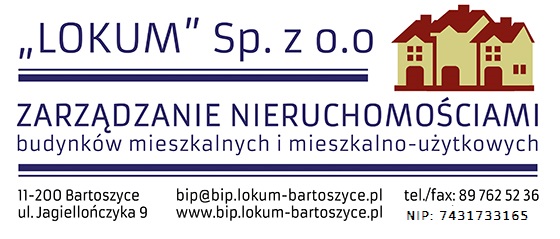 Bartoszyce, dnia 2020-10-06Ogłoszenie o wyniku postępowania	„LOKUM” Sp. z o. o. w Bartoszycach, ul. Jagiellończyka 9 informuje, że na ogłoszone zaproszenie do składania ofert na wykonanie :                      „ Remontu termomodernizacyjnego  budynku        mieszkalnego przy                    ul. Kilińskiego 1  w Bartoszycach.”    w Bartoszycach.”    wpłynęła 1 oferta.Zarząd Wspólnoty Mieszkaniowej Kilińskiego 1 wybrał ofertę firmy:                         Zakład Ogólnobudowlany Mieczysław Prokocki       11-200 Bartoszyce  ul. Nad Łyną 5/45  za sumę  278 193,18   zł brutto.  Rg  33,33 zł bruttoTermin wykonania 15.02.2021r. Gwarancja 60 miesięcy. 